Change the silk screen on the PCB to ROCK 5A V1.2Modify schematic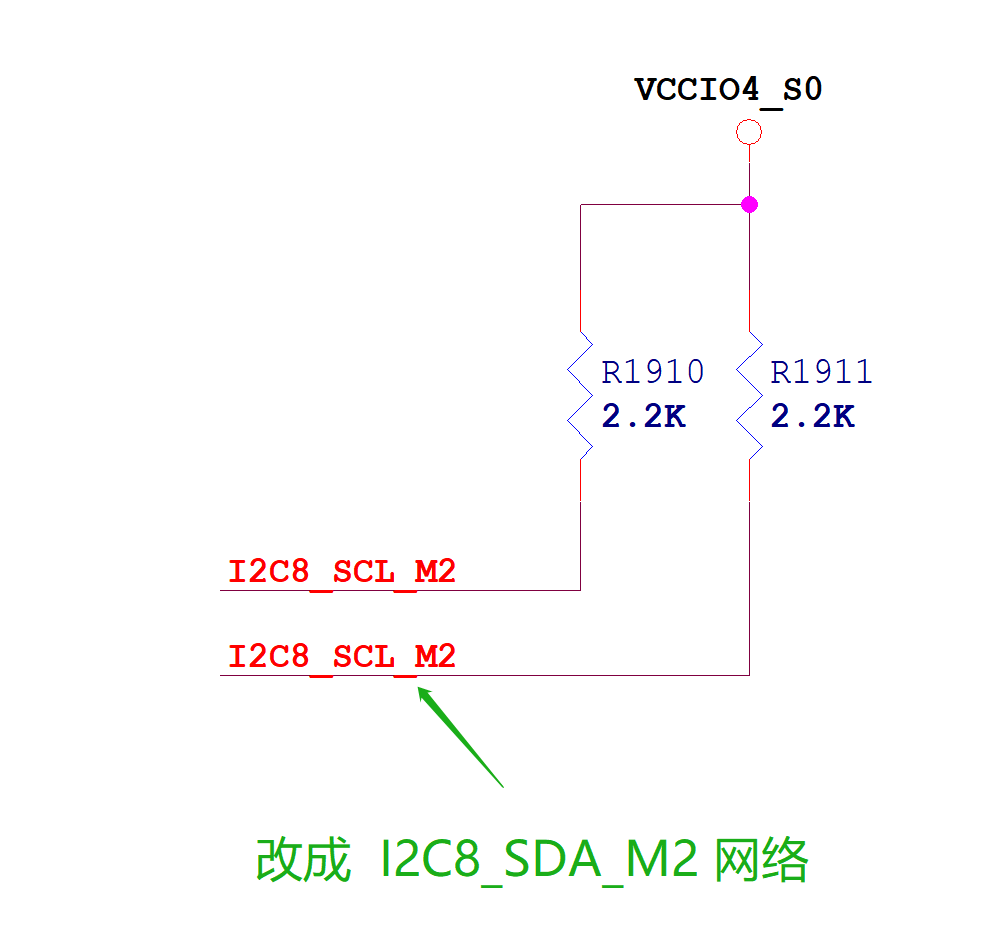 3.Modify layout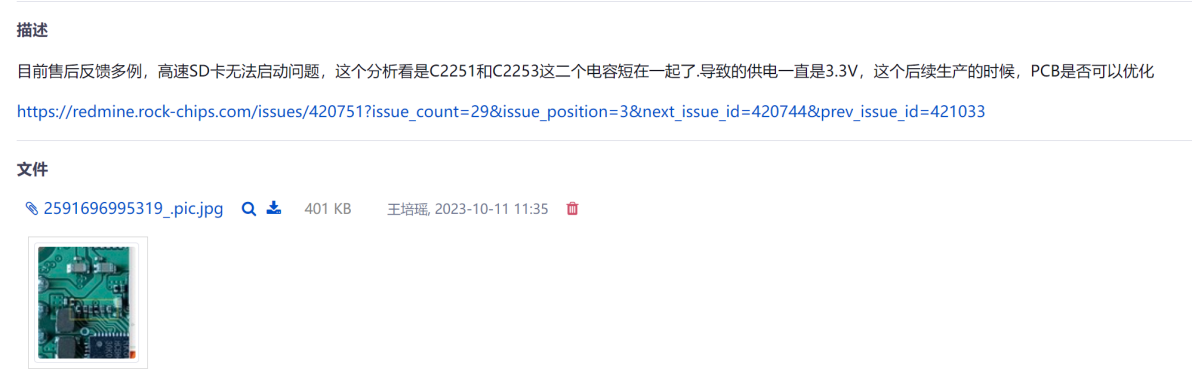 Change BOM Package for R95239Remove optional circuit for SPI FLASH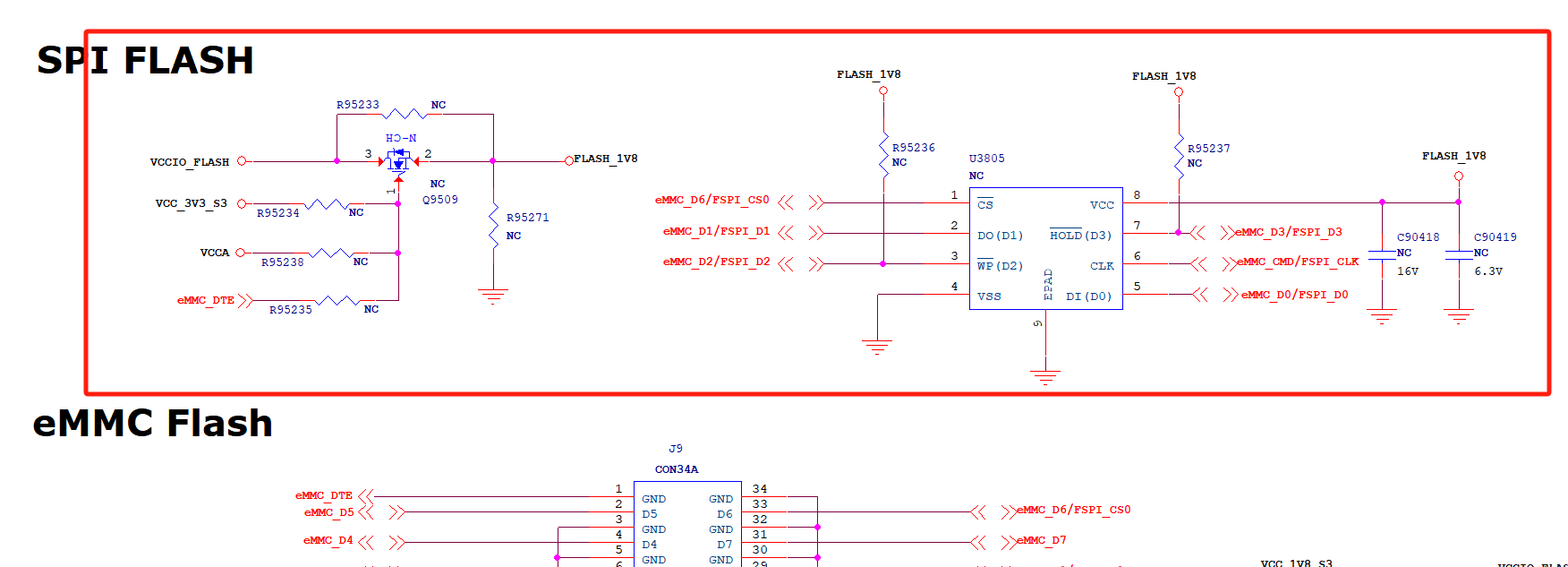 Increase the routing area for the VCC_1V8_S3 net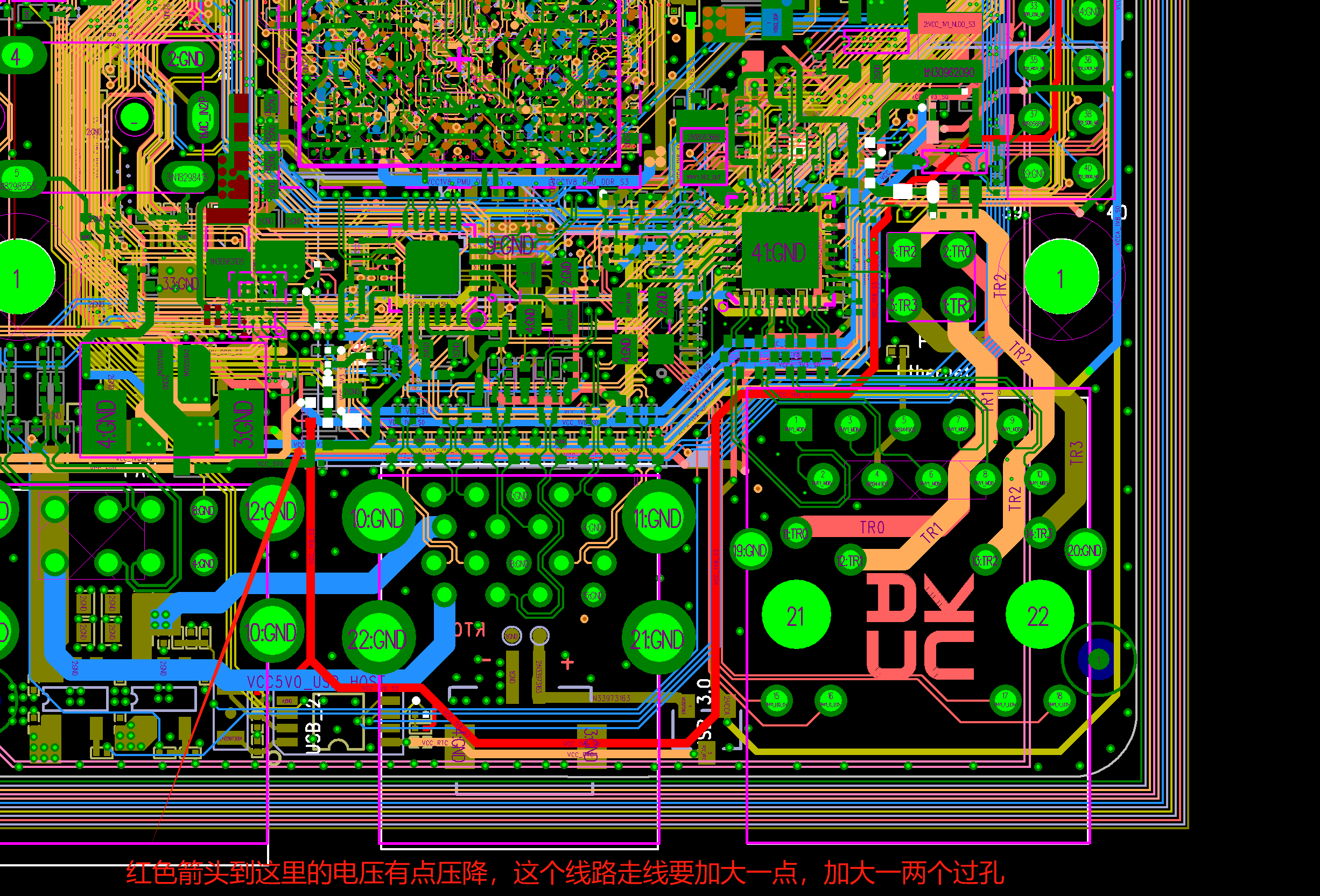 